GRUPA ŻABKI20.04.2020- 24.04.2020-Hello boys and girls!!! [heloł bojs ent gerls] - witajcie chłopcy  i dziewczynki How are you today? [hał ar ju tudej?] - jak się dzisiaj masz / macie?-I’m fine, thank you. [ajm fajn fenk ju] – czuję dobrze, dziękuję-Listen to few songs. [lysyn tu fju songs] – posłuchaj kilku piosenekHello Song for Children | A Simple Greeting Song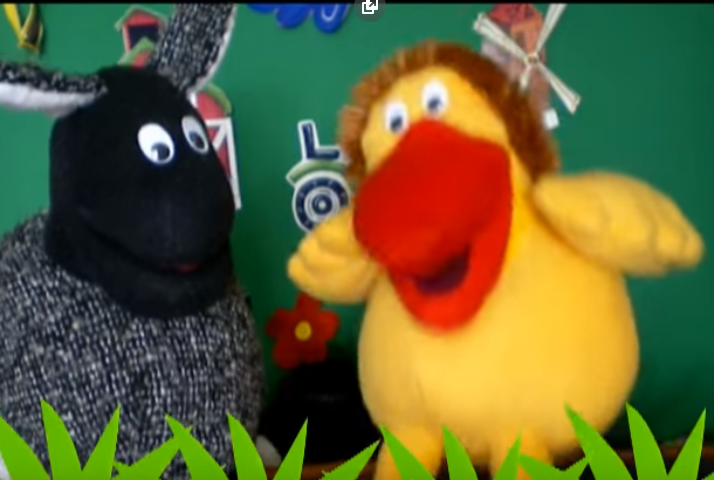 https://www.youtube.com/watch?v=AdukBVPk8Jw
‘Hello song’. Hello, hello, hello x3 [heloł] – witaj, cześć
Hello, how are you? Hello, hello, hello x3
I am fine, thank you [ajm fajn fenkju] – Czuję się dobrze, dziekuję.Come and sing along with me [kom end sing łyf mi] – chodź I śpiewaj ze mnąPrzypomnij sobie piosenkę z zeszłego tygodnia. Pamiętasz kolory koszy na śmieci? Reduce Reuse Recycle Song for Kids | Earth Day Songs for Children | The Kiboomers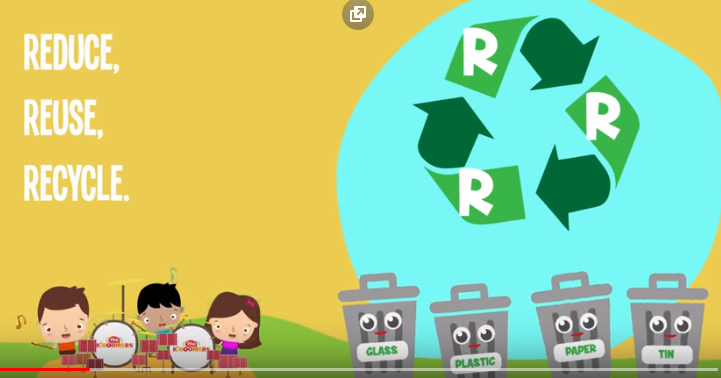 https://www.youtube.com/watch?v=AOvcW8l3RzE"REDUCE REUSE RECYCLE SONG LYRICS" | EARTH DAY RECYCLING SONG LYRICS' Reduce, Reuse, Recycle [ridźjus rijus risajkl] – zredukuj, użyj ponownie, przerób na coś innegoIt's very easy to do [ yts wery izi tu du] – to jest bardzo łatwe do zrobienia It's simple to remember [yts sympl tu rimember] – to jest proste do zapamiętaniaRecycle what you use! [ risajkl łot ju juz]  - przerób na coś innego to co użyłeśSeparate glass and paper  [seperejt glas end pejper] – oddziel szkło I papierSeparate plastic and tin [seperejt plastic end tin] – odziel, posegreguj plastic I puszkęThen put them in their places [den put dem In dejr plejses] – potem włóz je na swoje miejscaIn the recycling bin! [in dejr risajkl bin] – do kosza z posegregowanymi rzeczamiBin [by/in] – koszGlass [glas] – szkłoPaper [pejper] – papierPlastic [plasti/yk] – plastikTin [ti/yn] – puszkaYellow bin [jeloł by/in] – żółty kosz Blue bin [blu by/in] – niebieski koszGreen bin [grin by/in] – zielony kosz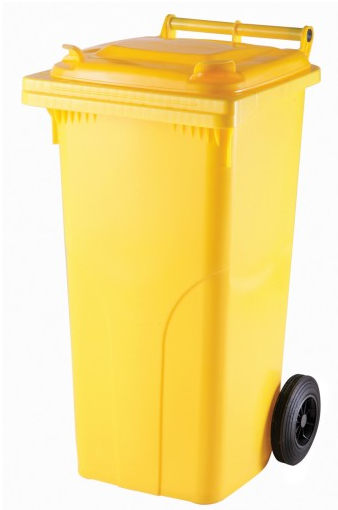 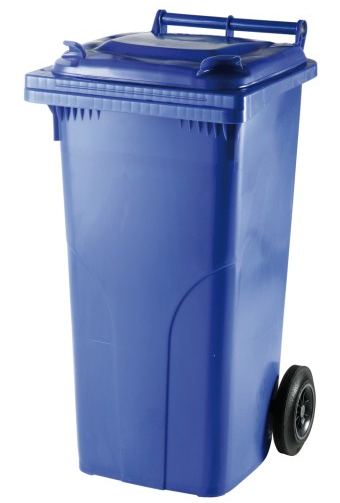 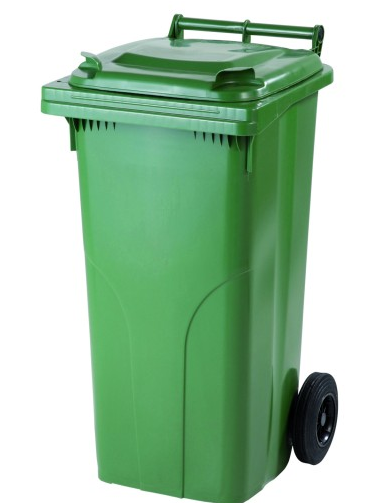 Posłuchaj bardzo prostej bajki o misiu (Bear – [ber]).Najpierw posłuchaj bez tłumaczenia. I co zrozumiałeś tej bajki? A teraz poproś Mamę lub Tatę, żeby Ci jeszcze raz włączyli tą bajeczkę i tłumaczyli zdanie po zdaniu.Jaki był misiu na początku? – sad [sad] – smutnyA jaki był na końcu opowiadania? – happy [hepi] – szczęśliwy / radosnyHappy Bear's Day | Bedtime Stories | PINKFONG Story Time for Children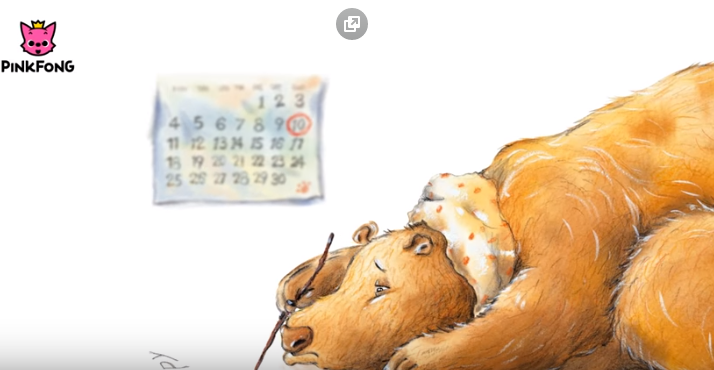 https://www.youtube.com/watch?v=hS6nCPK_Nl0Happy Bear’s Day – radosny / szczęsliwy dzień misiaToday is my birthday – dzisiaj są moje urodzinyBirthday is a happy day – urodziny to radosny dzieńBut I am not happy – ale ja nie jestem szczęśliwy/ radosnyI am sad – ja jestem smutnyIn the morning, - ranoI went to Piggy Pig’s house. – poszedłem do domu prosiaczka“What are you doing?”- co teraz robisz?I am busy. I am cooking. – ja jestem zajęty, ja gotujęAt noon, I went to Foxy Fox’s house. – w południe poszedłem do domu liska“What are you doing?” – co teraz robisz?I am busy. I am writing. – ja jestem zajęty, ja piszęIn the afternoon, - po południuI went to Coney Bunny’s house. –Poszedłem domu futrzastego króliczka“What are you doing?”- co teraz robisz?I am busy. I am knitting. – ja jestem zajęty, ja teraz robię na drutachEveryone is busy. – każdy jest zajętyI am not busy. – ja nie jestem zajęty (nic nie robię)Nobody knows my birthday. – nikt nie wie, że mam urodzinyIt is the evening now. – teraz jest wieczórTap, tap, tap. - stuk stuk stukKnock, knock, knock. – puk puk pukRat-a tat, rat-atat! – Ra ta tamWhat is that? – co to jest?Surprise! - niespodziankaWow! – o jejkuIt is Piggy Pig with the cake. – to jest prosiaczek z plackiemIt is Foxy Fox with the card. – to jest lis z kartką (z życzeniami)It is Coney Bunny with the sweater. – to jest futrzasty króliczek ze swetremHappy birthday to you! – Wszystkiego najlepszego z okazji urodzin!It is my birthday. – to są moje urodzinyWhat a happy day! – Co za szczęśliwy / wesoły dzieńEasy Goodbye Song For Children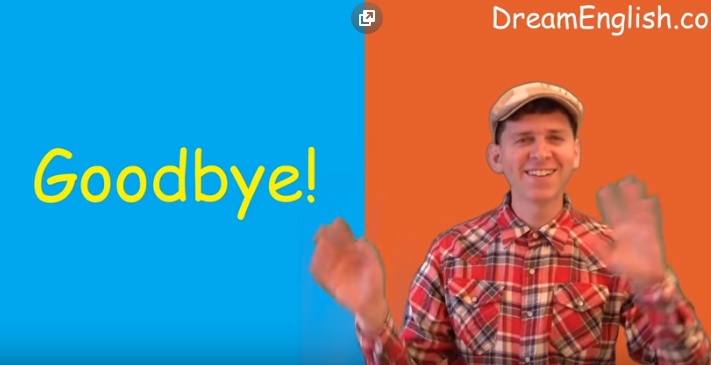 https://www.youtube.com/watch?v=9tCSl_2ykgs
Goodbye! X4 [gudbaj] – do widzenia
See you! X4 [si ju] – do zobaczenia
Goodbye! See you! [gutbaj si ju] – do widzenia, do zobaczenia
Thank you! [fenk ju] - dziękuję
Have fun! [hew fan] – baw się dobrze!Goodbye [gudbaj] –do widzenia 